§1702.  Declaration of policy1.  Policy.  It is the policy of the State to encourage the development of refuse disposal districts consisting of:A.  A municipality; or  [PL 1983, c. 820, §2 (NEW).]B.  Two or more municipalities, so that those districts may economically construct and operate refuse disposal systems to assist in the abatement of pollution and to enhance the public health, safety and welfare of the citizens of the State.  For purposes of this chapter, a village corporation created by a private and special Act of the Legislature shall be considered a municipality, except that this Act shall not be construed as granting authority to any village corporation to enact ordinances.  [PL 1983, c. 820, §2 (NEW).][PL 1983, c. 820, §2 (NEW).]2.  Formation of district.  A refuse disposal district may be formed where:A.  There is a need throughout a part or all of the territory embraced within the proposed district for the accomplishment of the purpose of providing an adequate, efficient system and means of collection, transporting and disposing of domestic, commercial and industrial solid wastes within the proposed district;  [PL 1983, c. 820, §2 (NEW).]B.  These purposes can be effectively accomplished therein on an equitable basis by a refuse disposal district if created; and  [PL 1983, c. 820, §2 (NEW).]C.  The creation and maintenance of such a district will be administratively feasible and in furtherance of the public health, safety and welfare.  [PL 1983, c. 820, §2 (NEW).][PL 1983, c. 820, §2 (NEW).]3.  Furtherance of Maine Hazardous Waste, Septage and Solid Waste Management Act.  It is the policy of the State to encourage the development of refuse disposal districts that further the policy of the Maine Hazardous Waste, Septage and Solid Waste Management Act as it pertains to nonhazardous solid waste programs.[RR 1993, c. 1, §134 (COR).]SECTION HISTORYPL 1983, c. 820, §2 (NEW). RR 1993, c. 1, §134 (COR). The State of Maine claims a copyright in its codified statutes. If you intend to republish this material, we require that you include the following disclaimer in your publication:All copyrights and other rights to statutory text are reserved by the State of Maine. The text included in this publication reflects changes made through the First Regular and First Special Session of the 131st Maine Legislature and is current through November 1, 2023
                    . The text is subject to change without notice. It is a version that has not been officially certified by the Secretary of State. Refer to the Maine Revised Statutes Annotated and supplements for certified text.
                The Office of the Revisor of Statutes also requests that you send us one copy of any statutory publication you may produce. Our goal is not to restrict publishing activity, but to keep track of who is publishing what, to identify any needless duplication and to preserve the State's copyright rights.PLEASE NOTE: The Revisor's Office cannot perform research for or provide legal advice or interpretation of Maine law to the public. If you need legal assistance, please contact a qualified attorney.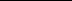 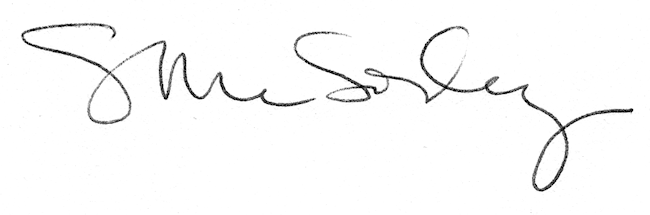 